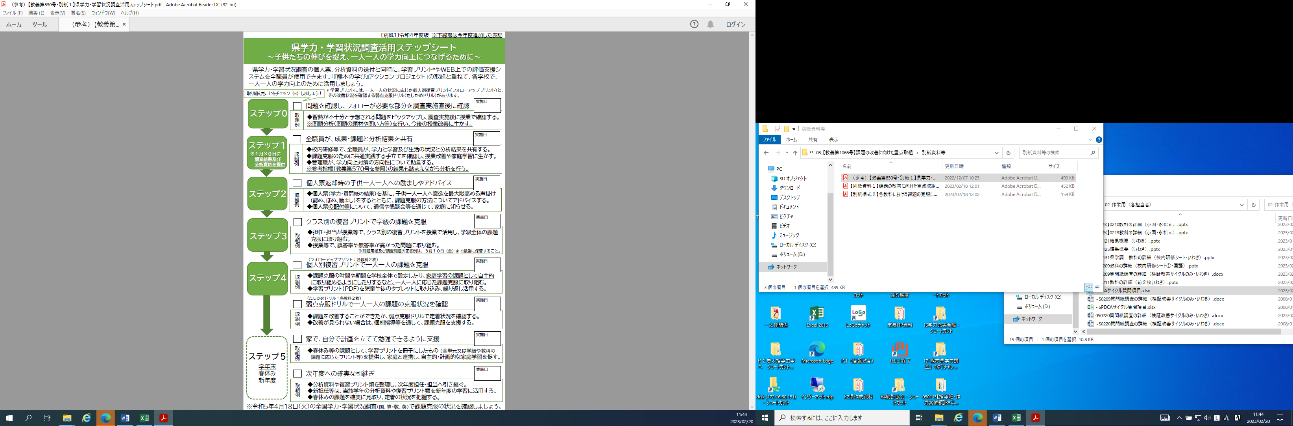 対象質問項目県の結果自校の結果教員あなたの授業では、児童生徒の理解の状況や習熟の程度に応じて補充的な学習や発展的な学習を行うなど、個に応じた指導の充実が図られていますか。（よくしている＋どちらかといえばしている）小　９2.3％教員あなたの授業では、児童生徒の理解の状況や習熟の程度に応じて補充的な学習や発展的な学習を行うなど、個に応じた指導の充実が図られていますか。（よくしている＋どちらかといえばしている）中　８2.6％教員　授業等で関わる児童生徒は、授業では、課題の解決に向けて、自分で考え、自分から取り組むことができていると思いますか。（そう思う＋どちらかといえばそう思う）小　88.9％教員　授業等で関わる児童生徒は、授業では、課題の解決に向けて、自分で考え、自分から取り組むことができていると思いますか。（そう思う＋どちらかといえばそう思う）中　８4.4％教員　あなたは、教科の指導として、家庭学習の課題（宿題）を与えていますか。（よくしている＋どちらかといえばしている）小　９5.5％教員　あなたは、教科の指導として、家庭学習の課題（宿題）を与えていますか。（よくしている＋どちらかといえばしている）中　７7.4％児童生徒　先生は、授業やテストで間違えたところや、理解していないところについて、分かるまで教えてくれていると思いますか。（当てはまる＋どちらかといえば、当てはまる）小６ ９1.0％児童生徒　先生は、授業やテストで間違えたところや、理解していないところについて、分かるまで教えてくれていると思いますか。（当てはまる＋どちらかといえば、当てはまる）中２ ８4.4％児童生徒　授業では、課題の解決に向けて、自分で考え、自分から取り組んでいると思いますか。（当てはまる＋どちらかといえば、当てはまる）小６ ７3.6％児童生徒　授業では、課題の解決に向けて、自分で考え、自分から取り組んでいると思いますか。（当てはまる＋どちらかといえば、当てはまる）中２ ６7.1％児童生徒　勉強するときは、自分で計画を立てていますか。（いつも立てている＋だいたい立てている）小６ 58.9％児童生徒　勉強するときは、自分で計画を立てていますか。（いつも立てている＋だいたい立てている）中２ ４7.3％児童生徒家で学校からの課題で分からないことがあったとき、どのようにしていますか。（そのままにしている）小６　 6.4％児童生徒家で学校からの課題で分からないことがあったとき、どのようにしていますか。（そのままにしている）中２ 10.5％対象質問項目現状値目標値教員or児童生徒教員or児童生徒対象質問項目現状値目標値教員or児童生徒教員or児童生徒